Дни неделиУважаемые родители предлагаем Вам для совместных занятий с ребёнком план на неделю с 13 апреля по 17 апреля в соответствии с образовательной программой Тема недели: «Дом, в котором мы живём! (Международный день земли)»Уважаемые родители предлагаем Вам для совместных занятий с ребёнком план на неделю с 13 апреля по 17 апреля в соответствии с образовательной программой Тема недели: «Дом, в котором мы живём! (Международный день земли)»Дни неделиОбразовательная деятельность на неделю с 13.04 – 17.04Образовательная деятельность на неделю с 13.04 – 17.04Понедельник 13.04Ознакомление с окружающим миромТема:  Природа ЗемлиФормирование знаний об ограниченности природных ресурсов формирование представлений о способах сохранения природы, ресурсов.Формирование представления о способах сохранения природы и планеты.https://www.youtube.com/watch?v=ZrQNlj7RhQM Огород на окне: посадить семена овощных культур, сделать календарь для наблюдений (перец, горох, помидор, лук на выбор)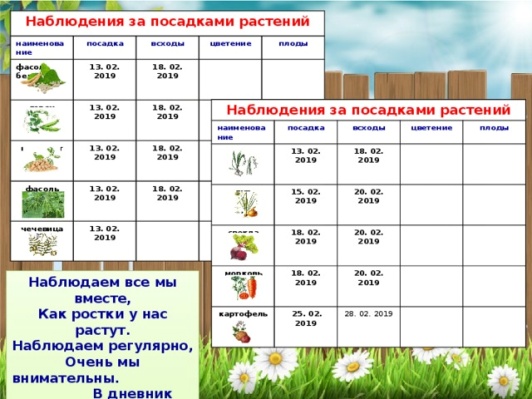 Понедельник 13.04Лепка из пластилиновых жгутиковhttps://33-podelki.ru/zhivotnye-iz-plastilina.htmlВторник  14.04Формирование элементарных математических представленийЦель: Продолжать учить самостоятельно составлять и решать задачи на сложение и вычитание в пределах 10. • Упражнять в умении ориентироваться на листе бумаги в клетку.• Закреплять умение составлять число из двух меньших и раскладывать его на два меньших числа в пределах 10.• Развивать внимание, память, логическое мышление.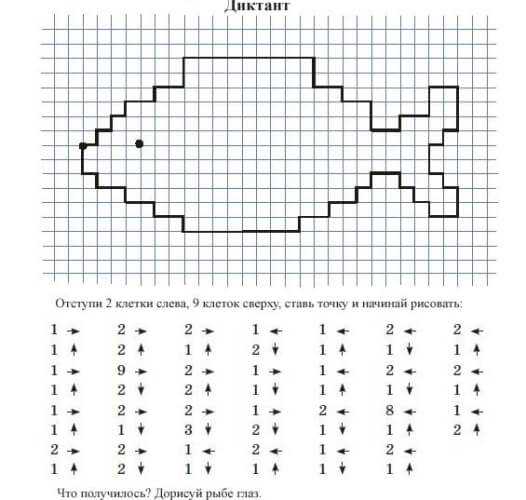 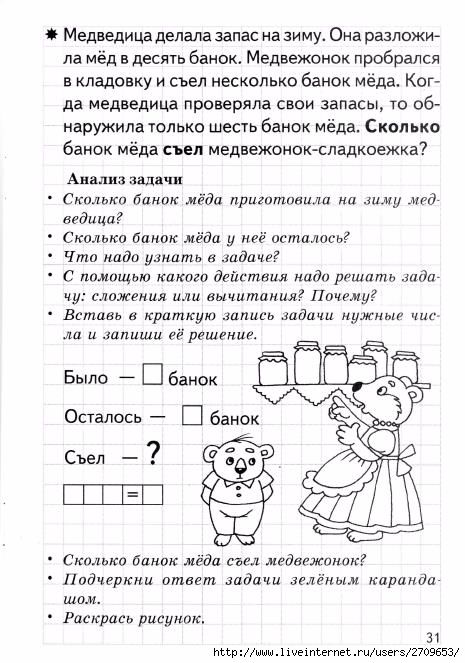 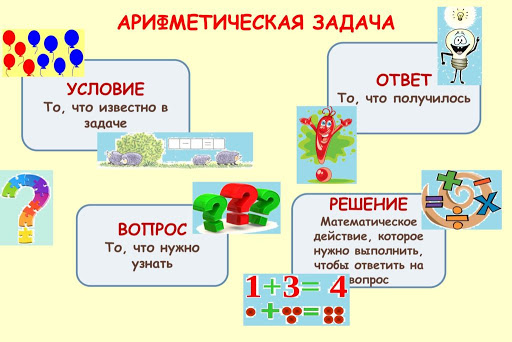 Вторник  14.04Конструирование Тема:  Морские обитателиФормирование представления о способах сохранения природы и планеты.Формировать умение  изображать полученные впечатления от праздника через моделирование из бумаги в технике оригами.https://www.youtube.com/watch?v=GM5NJ1SaCuchttps://www.youtube.com/watch?v=Dntm71rPkOc&t=32sСреда 15.04Формирование элементарных математических представленийЦель: • Продолжать учить самостоятельно составлять и решать задачи на сложение и вычитание в пределах 10. • Упражнять в умении ориентироваться на листе бумаги в клетку.• Закреплять представления об объемных и плоских геометрических фигурах.• Развивать внимание, память, логическое мышление  https://www.youtube.com/watch?v=F5n821NyBRMhttps://www.youtube.com/watch?v=Ve4Gz0ZsnpsСреда 15.04ШахматыТема:  «Мат в один ход»Сформировать представление о позиции мат, развивать способность думать, рассуждать и анализировать сложившиеся позиции..https://www.youtube.com/watch?v=vLLoFKbl0Y8https://www.youtube.com/watch?v=wEf6lVAuYQ0Четверг  16.04Обучение грамотеЦель: Совершенствование умения анализировать предложение. Знакомство с буквой Ь ,Ъ и его смягчающей функцией. Овладение послоговым и слитным способами чтения. Развитие способности подбирать слова к пятизвуковой модели.https://www.youtube.com/watch?v=9dwSXa4gn0Mhttps://www.youtube.com/watch?v=ql2ulLr4MDEПятница   17.04Развитие речи Тема: Чтение сказки К. Ушинского «Слепая лошадь» Познакомить детей со сказкой К. Ушинского «Слепая лошадь».https://www.youtube.com/watch?v=-lN8m28Lno8Сделать для малышей коллаж, книжку-малышку и др. напутствие «Как надо беречь природу»